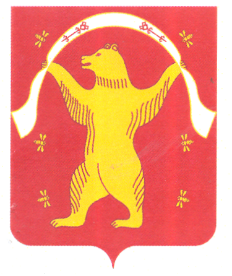 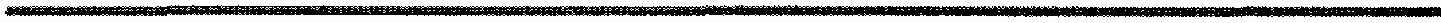 ?АРАР	                                                                          	                      РЕШЕНИЕ 14 февраль 2024 йыл                         № 51                       14 февраля 2024 годаО публичных слушаниях по проекту «О внесении изменений в Решение Совета сельского поселения Староарзаматовский сельсовет муниципального района Мишкинский район Республики Башкортостан от 28 декабря 2016 года № 106 «Об утверждении Правила землепользования и застройки сельского поселения Староарзаматовский сельсовет муниципального района Мишкинский район Республики Башкортостан»	В соответствии со ст. 28 Федерального закона  от 06 октября 2003 года № 131-ФЗ  «Об общих принципах организации местного самоуправления в Российской Федерации», статьей 10 Устава сельского поселения Староарзаматовский сельсовет муниципального района Мишкинский район Республики Башкортостан  и в целях соблюдения прав населения на обсуждение проекта решения Совета сельского поселения Староарзаматовский сельсовет муниципального района Мишкинский район Республики Башкортостан «О внесении изменений в решение Совета сельского поселения Староарзаматовский сельсовет  муниципального района Мишкинский район Республики Башкортостан от 28 декабря 2016 года № 106 «Об утверждении Правила землепользования и застройки сельского поселения Староарзаматовский сельсовет  муниципального района Мишкинский район Республики Башкортостан», Совет сельского поселения Староарзаматовский сельсовет  муниципального района Мишкинский район Республики Башкортостан двадцать девятого созыва  РЕШИЛ:Назначить проведение публичных слушаний по проекту решения Совета сельского поселения Староарзаматовский сельсовет муниципального района Мишкинский район Республики Башкортостан «О внесении изменений в решение Совета сельского поселения Староарзаматовский сельсовет  муниципального района Мишкинский район Республики Башкортостан от 28 декабря 2016 года № 106 «Об утверждении Правила землепользования и застройки сельского поселения Староарзаматовский сельсовет  муниципального района Мишкинский район Республики Башкортостан»  (приложение № 1)  на 28 февраля 2024 года в 16 час. 30 мин. в зале заседаний Администрации сельского поселения Староарзаматовский сельсовет муниципального района Мишкинский район Республики Башкортостан (д.Малонакаряково, ул. Ленина,8).Утвердить состав комиссии по подготовке и проведению публичных слушаний по проекту решения Совета сельского поселения Староарзаматовский сельсовет муниципального района Мишкинский район Республики Башкортостан «О внесении изменений в решение Совета сельского поселения Староарзаматовский сельсовет  муниципального района Мишкинский район Республики Башкортостан от 28 декабря 2016 года № 106 «Об утверждении Правила землепользования и застройки сельского поселения Староарзаматовский сельсовет  муниципального района Мишкинский район Республики Башкортостан».Утвердить Порядок учета предложений по проекту решения Совета сельского поселения Староарзаматовский сельсовет муниципального района Мишкинский район Республики Башкортостан «О внесении изменений в решение Совета сельского поселения Староарзаматовский сельсовет  муниципального района Мишкинский район Республики Башкортостан от 28 декабря 2016 года № 106 «Об утверждении Правила землепользования и застройки сельского поселения Староарзаматовский сельсовет  муниципального района Мишкинский район Республики Башкортостан».Обнародовать проект решения Совета сельского поселения Староарзаматовский сельсовет муниципального района Мишкинский район Республики Башкортостан двадцать девятого созыва по проекту решения Совета сельского поселения  Староарзаматовский сельсовет муниципального района Мишкинский район Республики Башкортостан  «О внесении изменений в решение Совета сельского поселения Староарзаматовский сельсовет  муниципального района Мишкинский район Республики Башкортостан от 28 декабря 2016 года № 106 «Об утверждении Правила землепользования и застройки сельского поселения Староарзаматовский сельсовет  муниципального района Мишкинский район Республики Башкортостан» на информационном стенде в здании Администрации сельского поселения Староарзаматовский сельсовет муниципального района Мишкинский район Республики Башкортостан и разместить на официальном  сайте:  http://mishkan.ru.Письменные предложения жителей сельского поселения Староарзаматовский сельсовет муниципального района Мишкинский район Республики Башкортостан по проекту решения Совета сельского поселения Староарзаматовский сельсовет муниципального района Мишкинский район Республики Башкортостан «О внесении изменений в решение Совета сельского поселения Староарзаматовский сельсовет  муниципального района Мишкинский район Республики Башкортостан от 28 декабря 2016 года № 106 «Об утверждении Правила землепользования и застройки сельского поселения Староарзаматовский сельсовет  муниципального района Мишкинский район Республики Башкортостан» направляются в Совет сельского поселения Староарзаматовский сельсовет муниципального района Мишкинский район Республики Башкортостан (адрес: д.Малонакаряково, ул.Ленина,8) до 28 февраля 2024 года.Контроль исполнения данного решения возложить на постоянную комиссию Совета сельского поселения Староарзаматовский сельсовет        муниципального района Мишкинский район Республики Башкортостан по развитию предпринимательства, земельным вопросам, благоустройству и экологии.Глава сельского поселения:                                             С.Н. Саликов